12 июня вся страна отмечает праздник День России, в этот день проходят народные гуляния, массовые мероприятия в признании любви, верности своей стране.  20 июня 2015 года, гостями детского сектора «МЦБ» были ребята из оздоровительного лагеря «Надежда» (школа №3), библиотекарь младшего абонемента Юдина Надежда Николаевна провела беседу «Россия – Родина моя!». Ребята узнали о символах нашей страны, о том, как она величава и красива, о том какие звери и птицы живут в наших лесах, какие водятся рыбы в реках нашей страны, о легендарных героях всех времен. Ребята прослушали гимн России, как и подобает стоя. Очень понравилась всем песня в исполнении С. Безрукова «Почему так в России березы шумят…»Материал подготовила заведующая детским сектором  МБУК ПР «Межпоселенческая центральная библиотека»  Олейникова В. В.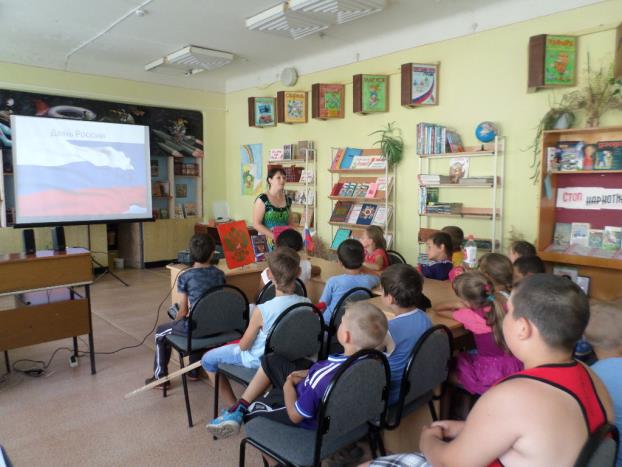 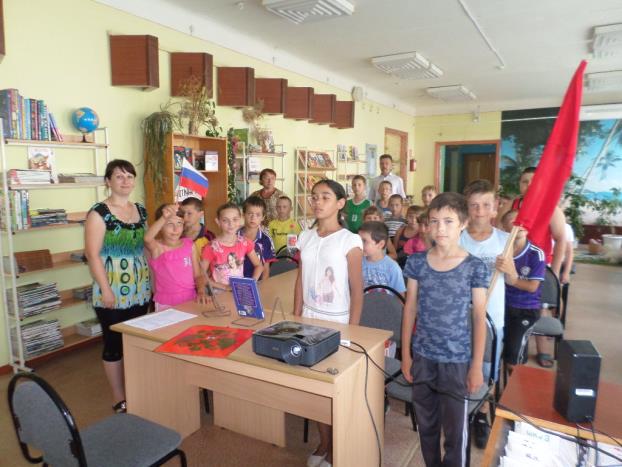 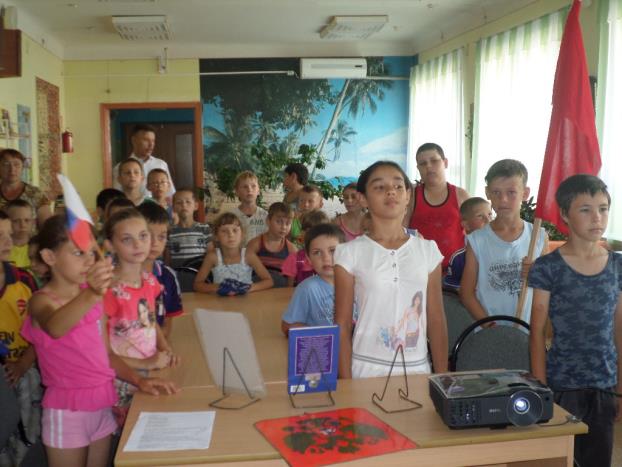 